ANAKOINΩΣΗ – ΛΗΞΗ ΜΑΘΗΜΑΤΩΝ ΙΟΥΝΙΟΣ 2021Αγαπητοί γονείς και κηδεμόνες των μαθητών μας, σας ενημερώνουμε,  ότι σύμφωνα με την με  την Υπουργική Απόφαση υπ΄αριθμ. Φ7/ΦΔ/73884/Δ1 αρ. φύλλου 2669/23-06-2021 και την απόφαση του Συλλόγου Διδασκόντων του σχολείου μας, Πράξη Νο 40/24-06-2021, λαμβάνοντας υπόψη μας τα μέτρα προστασίας περί covid-19,  η λήξη των μαθημάτων ορίζεται ως εξής, για την Παρασκευή  25/06/2021:Οι μαθητές του σχολείου μας, όλων των τμημάτων και των τάξεων, θα προσέλθουν κανονικά στον σχολικό χώρο, τις ώρες υποδοχής, δηλαδή από 8:00-8:15, ενώ θα αποχωρήσουν στις 10:15. Πρωϊνό κι απογευματινό Ολοήμερο Σχολείο δεν θα λειτουργήσει!Η επίδοση βαθμολογίας των ελέγχων προόδου των τριμήνων, καθώς και των τίτλων προόδου / σπουδών θα γίνει την ημέρα λήξης των μαθημάτων δια μέσω των μαθητών/ τριών του σχολείου, εντός κλειστών φακέλων, όπως ορίζει η νομοθεσία, χωρίς να απαιτείται η φυσική παρουσία γονέων και κηδεμόνων στη σχολική μονάδα. Σε εκείνους που δεν θα προσέλθουν θα αποσταλούν μέσω ηλεκτρονικού ταχυδρομείου.Ευχόμαστε σε όλους υγεία, αισιοδοξία, χαμόγελα και θετική διάθεση!ΚΑΛΟ ΚΑΛΟΚΑΙΡΙΟ ΣΥΛΛΟΓΟΣ ΔΙΔΑΣΚΟΝΤΩΝ  ΚΑΙ Η ΔΙΕΥΘΥΝΣΗ ΤΟΥ ΣΧΟΛΕΙΟΥ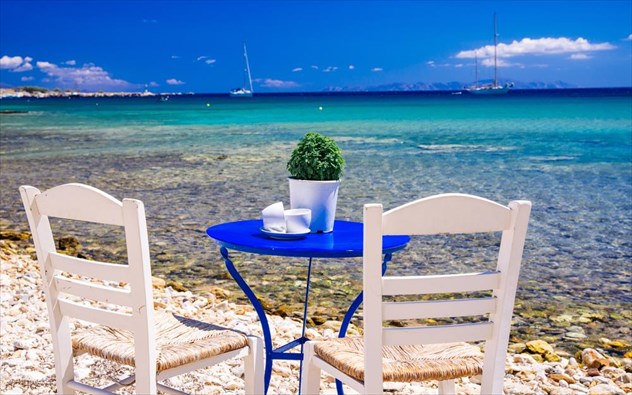 